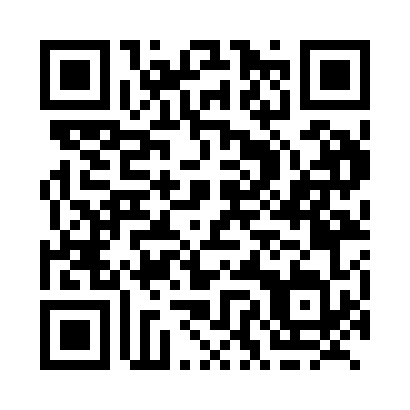 Prayer times for Grimshaw, Alberta, CanadaWed 1 May 2024 - Fri 31 May 2024High Latitude Method: Angle Based RulePrayer Calculation Method: Islamic Society of North AmericaAsar Calculation Method: HanafiPrayer times provided by https://www.salahtimes.comDateDayFajrSunriseDhuhrAsrMaghribIsha1Wed3:566:041:477:019:3211:402Thu3:556:021:477:029:3411:413Fri3:545:591:477:039:3611:424Sat3:525:571:477:049:3811:435Sun3:515:551:477:059:4011:446Mon3:505:531:477:079:4211:457Tue3:495:511:477:089:4411:468Wed3:485:491:477:099:4611:479Thu3:475:471:477:109:4811:4810Fri3:465:451:477:119:5011:4911Sat3:455:431:477:129:5211:5012Sun3:445:411:477:139:5411:5113Mon3:435:391:477:159:5611:5114Tue3:425:371:477:169:5811:5215Wed3:415:351:477:179:5911:5316Thu3:405:331:477:1810:0111:5417Fri3:395:311:477:1910:0311:5518Sat3:395:301:477:2010:0511:5619Sun3:385:281:477:2110:0711:5720Mon3:375:261:477:2210:0911:5821Tue3:365:251:477:2310:1011:5922Wed3:355:231:477:2410:1212:0023Thu3:355:221:477:2510:1412:0124Fri3:345:201:477:2610:1512:0225Sat3:335:191:477:2710:1712:0226Sun3:335:171:487:2710:1812:0327Mon3:325:161:487:2810:2012:0428Tue3:315:151:487:2910:2212:0529Wed3:315:141:487:3010:2312:0630Thu3:305:121:487:3110:2412:0631Fri3:305:111:487:3210:2612:07